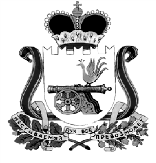 АДМИНИСТРАЦИЯ ЛОИНСКОГО СЕЛЬСКОГО ПОСЕЛЕНИЯ СМОЛЕНСКОГО РАЙОНА СМОЛЕНСКОЙ ОБЛАСТИ              П О С Т А Н О В Л Е Н И Е                 от «17»  августа  года                                                                      № 22 «Об утверждении целевой Программы профилактики преступлений и правонарушений в Лоинском сельском  поселении Смоленского района Смоленской области на   2018 – 2020 годы»Руководствуясь Федеральным законом от 06.10.2003 г. №131-ФЗ «Об общих принципах организации местного самоуправления в Российской Федерации» и Уставом Лоинского сельского поселения  Смоленского района Смоленской области, Администрация Лоинского сельского поселения Смоленского района Смоленской области ПОСТАНОВЛЯЕТ:1. Утвердить прилагаемую Программу профилактики преступлений и правонарушений в Лоинском сельском поселении Смоленского района Смоленской области на  2018 – 2020годы (далее -  Программа)2. Настоящее постановление вступает в силу с момента его подписания и подлежит опубликованию на официальном сайте Администрации Лоинского сельского поселения Смоленского района Смоленской области.3. Контроль за исполнением настоящего постановления оставляю за собой.Глава муниципального образованияЛоинского сельского поселения Смоленского района Смоленской области                             Н.С.ЛапеченковУтверждена постановлениемАдминистрации Лоинского сельского поселенияСмоленского района Смоленской области № 22 от 17.08.  2018г.Программа профилактики преступлений и правонарушений в Лоинском сельском поселении Смоленского района Смоленской области на 2018 – 2020 годы ПАСПОРТНаименование ПрограммыЦелевая программа профилактики правонарушений в Лоинском сельском поселении Смоленского района Смоленской области  на 2018-2020годы (далее – Программа)Разработчик ПрограммыАдминистрация Лоинского сельского поселения Смоленского района Смоленской областиОсновная цель ПрограммыСоздание многоуровневой  системы профилактики правонарушений на территории Лоинского сельского поселения Смоленского района Смоленской областиОсновные задачи Программы1. Стабилизация и создание предпосылок для снижения уровня преступности на территории Лоинского сельского поселения Смоленского района Смоленской области;2. Воссоздание системы социальной профилактики правонарушений, направленной, прежде всего на активизацию борьбы с пьянством, алкоголизмом, наркоманией, преступностью, безнадзорностью, беспризорностью несовершеннолетних, незаконной миграцией и  ресоциализацию лиц, освободившихся из мест лишения свободы;3. Совершенствование нормативной правовой базы Лоинского сельского поселения Смоленского района Смоленской области по профилактике правонарушений;4  Вовлечение в предупреждение правонарушений сотрудников предприятий, учреждений, организаций всех форм собственности, а также членов общественных организаций;5.  Снижение «правового нигилизма» населения, создание системы стимулов для ведения законопослушного образа жизни;6. Повышение эффективности реагирования на заявления и сообщения о правонарушении, выявления и устранения причин и условий, способствующих совершению правонарушений.Структура программыПрограмма включает в себя следующие направления профилактической работы:1. Организационные мероприятия.2. Нормативное правовое обеспечение  деятельности по профилактике правонарушений.3. Профилактика правонарушений в отношении определенных категорий лиц и по отдельным видам противоправной деятельности.4. Информационно - методическое обеспечение профилактической деятельности.Финансовое обеспечение  ПрограммыФинансовое обеспечение мероприятий Программы не предусмотреноУправление ПрограммойУправление Программой осуществляет Администрация Лоинского сельского поселения Смоленского района Смоленской области.Ожидаемые конечные результаты реализации Программы1. Повышение эффективности системы социальной профилактики правонарушений;2. Улучшение информационного обеспечения деятельности государственных органов и общественных организаций по обеспечению охраны общественного порядка на территории Лоинского сельского поселения Смоленского района Смоленской области;3. Стабилизация и создание предпосылок для снижения уровня рецидивной и «бытовой» преступности, преступлений, связанных с незаконным оборотом наркотических и психотропных веществ, и общего числа совершаемых правонарушений;4. Оздоровление криминогенной обстановки на, улицах и других общественных местах;5. Повышение уровня доверия населения к правоохранительным органам. Контроль за реализацией ПрограммыКонтроль за реализацией Программы осуществляет  Администрация Лоинского сельского поселения Смоленского района Смоленской области.Основные цели и задачи Программы.Программа содержит стратегию профилактической деятельности по приоритетным направлениям и конкретные меры, обеспечивающие достижение целей и решение задач Программы.Основной целью реализации Программы является создание многоуровневой  системы профилактики правонарушений на территории Лоинского сельского поселения Смоленского района Смоленской области.Основными задачами Программы являются:стабилизация и создание предпосылок для снижения уровня преступности на территории Лоинского сельского поселения Смоленского района Смоленской области;воссоздание системы социальной профилактики правонарушений, направленной, прежде всего на активизацию борьбы с пьянством, алкоголизмом, наркоманией, преступностью, безнадзорностью, беспризорностью несовершеннолетних, незаконной миграцией и  ресоциализацию лиц, освободившихся из мест лишения свободы; совершенствование нормативной правовой базы Лоинского сельского поселения Смоленского района Смоленской области по профилактике правонарушений;вовлечение в предупреждение правонарушений сотрудников предприятий, учреждений, организаций всех форм собственности, а также членов общественных организаций;снижение «правового нигилизма» населения, создание системы стимулов для ведения законопослушного образа жизни;профилактика, предупреждение преступлений и правонарушений на потребительском рынке;повышение эффективности реагирования на заявления и сообщения о правонарушении, выявления и устранения причин и условий, способствующих совершению правонарушений.Сроки и этапы реализации Программы.Программа реализуется в 2018-2020годах. Мероприятия Программы будут выполнятся в соответствии с установленными сроками.Этапы реализации Программы не предусматриваются, так как программные мероприятия будут реализовываться весь период.Ресурсное обеспечение Программы.Финансирование мероприятий Программы не требуетсяОрганизация управления и контроль за ходом реализации Программы.Управление Программой осуществляется  Администрацией  Лоинского сельского поселения Смоленского района Смоленской области.Исполнители и соисполнители Программы несут ответственность за  качественное и своевременное исполнение мероприятий Программы, эффективное использование финансовых средств и ресурсов, выделяемых на реализацию Программы.Исполнители и соисполнители Программы представляют отчеты о ходе реализации программных мероприятий в Администрацию Лоинского сельского поселения Смоленского района Смоленской области  до 1 февраля года, следующего за отчетным  календарным годом.Отчет о реализации Программы в соответствующем году должен содержать:- общий объем фактически произведенных расходов, всего и в том числе по источникам финансирования;- перечень завершенных в течение года мероприятий по Программе;- перечень не завершенных в течение года мероприятий программы и процент их не завершения;- анализ причин несвоевременного завершения программных мероприятий;- предложения о привлечении дополнительных источников финансирования и иных способов достижения программных целей либо о прекращении дальнейшей реализации Программы.Оценка эффективности реализации Программы.Предполагаемый социально-экономический эффект от реализации Программы заключается в том, чтобы путем создания многоуровневой  системы профилактики правонарушений добиться стабилизации криминогенной обстановки на территории Лоинского сельского поселения Смоленского района Смоленской области, включая следующие составляющие:- улучшение информационного обеспечения деятельности государственных органов и общественных организаций по обеспечению охраны общественного порядка на территории Лоинского сельского поселения Смоленского района Смоленской области;- стабилизацию и создание предпосылок для снижения уровня рецидивной и «бытовой» преступности, количества дорожно-транспортных происшествий и тяжести их последствий, преступлений, связанных с незаконным оборотом наркотических и психотропных веществ, и общего числа совершаемых правонарушений;- оздоровление криминогенной  обстановки на улицах и других общественных местах;Приложение кПрограмме профилактики преступлений и правонарушений в Лоинском сельском поселении Смоленского района Смоленской области на  2018 – 2020 годыОсновные  мероприятия программы№ ппМероприятияПрограммыИсполнительСрокисполненияИсточник финансирования     1Проведение адресных обходов мест проживания неблагополучных семей, проведение разъяснительных бесед о соблюдении требований пожарной безопасности, раздача информационных буклетовАдминистрация Лоинского сельского поселения Смоленского района Смоленской области2018-2020Не требует финансирования2Организация осуществления информационно-пропагандистской деятельности, направленной на профилактику правонарушений и пропаганду здорового образа жизниАдминистрация Лоинского сельского поселения Смоленского района Смоленской областиЛоинский ФАП,Денисовский ФАП 2018-2020Не требует финансирования3Вовлечение обучающихся, состоящих на учете в комиссиях по делам несовершеннолетних, в работу кружков и секций на базе  учреждений культурыАдминистрация Лоинского сельского поселения Смоленского района Смоленской областиЛоинский СДК, Денисовский СДК (по согласованию)2018-2020Не требует финансирования4Регулярное проведение анализа динамики преступности и правонарушений на территории Лоинского сельского поселения Смоленского района Смоленской области структуры правонарушений, причин и условий, способствующих их совершению.Администрация Лоинского сельского поселения Смоленского района Смоленской области2018-2020Не требует финансирования5Организация проведения бесед с жителями поселения в учреждениях культуры с приглашением работников правоохранительных органов для предотвращения конфликтов на межнациональной и межрелигиозной почве.Администрация Лоинского сельского поселения Смоленского района Смоленской областиЛоинский СДК (по согласованию)Денисовский СДК (по согласованию)2018-2020Не требует финансирования6Организация профилактической работы по антитеррористической защищенности граждан, информационные буклеты по профилактике правонарушений и обеспечении общественной безопасности, предупреждению террористических актов в поселенииАдминистрация Лоинского сельского поселения Смоленского района Смоленской областиЛоинский СДК (по согласованию)Денисовский СДК (по согласованию)2018-2020Не требует финансирования7Информирование граждан через средства массовой информации поселения, официальный сайт Администрации Лоинского сельского поселения о способах и средствах правомерной защиты от преступных и иных посягательств, путем проведения соответствующей разъяснительной работыАдминистрация Лоинского сельского поселения Смоленского района Смоленской области2018-2020Не требует финансирования8Обеспечение своевременного информирования главы поселения о лицах, освобождающихся из мест лишения свободыАдминистрация Лоинского сельского поселения Смоленского района Смоленской области2018-2020Не требует финансирования